Reservation mot finans- och näringsutskottets betänkande nr 21/2022-2023 gällande Allmänna motiveringenMotiveringDen ekonomiska situationen kräver politiskt mod och handlingskraft.Med anledning av det ovanstående föreslår viatt följande text ersätter det andra stycket under rubriken Allmänna motiveringen;Landskapsregeringen återkommer till lagtinget senast i september 2023 med förslag på nivå gällande överskottsmål och kostnadstak för åren 2024-2026. Att lämna sådana betydande beslut i famnen på ett kommande lagting och en nytillträdd landskapsregering ger inte rätt förutsättningar för en tillräckligt tydlig och handlingskraftig ekonomisk politik.John Holmberg		Stephan Toivonen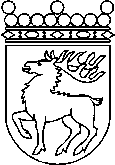 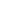 Ålands lagtingRESERVATIONRESERVATIONLagtingsledamot DatumJohn Holmberg m.fl.2023-05-22Till Ålands lagtingTill Ålands lagtingTill Ålands lagtingTill Ålands lagtingTill Ålands lagtingMariehamn den 22 maj 2023Mariehamn den 22 maj 2023